The below countries can travel to Tunisia for up to 90 days without a visa:You are advised to apply for your Tunisia visa 1-2 months before your travel date. Please contact your embassy or consulates. PASSPORT VALIDITY: Valid at time of entryBLANK PASSPORT PAGES: One page required for entry stampTOURIST VISA REQUIRED: Not required for stays under 90 daysVACCINATIONS: None, there are no compulsory immunisations. A yellow fever certificate is commendableTUNISIAN EMBASSIESAlgeria - AlgiersArgentina - Buenos AiresAustralia - CanberraAustria - ViennaBahrain - ManamaBelgium - BrusselsBrazil - BrasiliaCameroon - YaoundeCanada - OttawaChina - BeijingCongo (Democratic Republic) - KinshasaCote d'Ivoire - AbidjanCzech Republic - PragueEgypt - CairoEthiopia - Addis AbabaFinland - HelsinkiFrance - ParisGermany - BerlinGreece - AthensHungary - BudapestIndia - New DelhiIndonesia - JakartaIran - TehranIraq - BaghdadItaly - RomeJapan - TokyoJordan - AmmanKorea (Republic) - SeoulKuwait - Kuwait CityLebanon - BeirutLibya - TripoliMali - BamakoMalta - VallettaMauritania - NouakchottMorocco - RabatNetherlands - The HagueNigeria - AbujaNorway - OsloOman - MuscatPakistan - IslamabadPoland - WarsawPortugal - LisbonQatar - DohaRomania - BucharestRussia - MoscowSaudi Arabia - RiyadhSenegal - DakarSerbia - BelgradeSouth Africa - PretoriaSpain - MadridSudan - KhartoumSweden - StockholmSwitzerland - BernSyria - DamascusTurkey - AnkaraUnited Arab Emirates - Abu DhabiUnited Kingdom - LondonUnited States - Washington, D.C.Yemen - Sana'aTunisia Consulates:Albania - Tirana, ConsulateAlgeria - Annaba, ConsulateAlgeria - Tebessa, ConsulateAustralia - Brisbane, ConsulateAustralia - Sydney, ConsulateAustria - Eisenstadt, ConsulateAustria - Graz, ConsulateAustria - Linz, ConsulateAustria - Salzburg, ConsulateBangladesh - Dhaka, ConsulateBelgium - Gent, ConsulateBelgium - Ostend, ConsulateBrazil - Porto Alegre, ConsulateBrazil - Sao Paulo, ConsulateCameroon - Douala, ConsulateCanada - Montreal, ConsulateCanada - Vancouver, ConsulateChad - N'Djamena, ConsulateChile - Santiago, ConsulateCroatia - Zagreb, ConsulateCyprus - Larnaca, ConsulateDenmark - Copenhagen, ConsulateEcuador - Guayaquil, Consulate GeneralEquatorial Guinea - Malabo, ConsulateFinland - Tampere, ConsulateFrance - Grenoble, ConsulateFrance - Lille, ConsulateFrance - Lyon, Consulate GeneralFrance - Marseille, Consulate GeneralFrance - Nice, Consulate GeneralFrance - Paris, Nanterre, ConsulateFrance - Strasbourg, ConsulateFrance - Toulouse, ConsulateGambia - Banjul, ConsulateGermany - Bonn, Consulate GeneralGermany - Hamburg, ConsulateGermany - Munich, ConsulateHong Kong - Hong Kong, ConsulateIndonesia - Denpasar, ConsulateIndonesia - Yogyakarta, ConsulateIreland - Dublin, ConsulateItaly - Bologna, ConsulateItaly - Florence, Consulate GeneralItaly - Genoa, ConsulateItaly - Milan, Consulate GeneralItaly - Naples, ConsulateItaly - Palermo, ConsulateLibya - Benghazi, ConsulateLuxembourg - Luxembourg Ville, ConsulateMadagascar - Antananarivo, ConsulateMonaco - Monaco, ConsulateNetherlands - Rotterdam, ConsulateNorway - Bergen, ConsulatePakistan - Karachi, ConsulatePakistan - Lahore, ConsulatePhilippines - Manila, ConsulatePortugal - Porto, ConsulateRomania - Timisoara, ConsulateSaudi Arabia - Jeddah, Consulate GeneralSri Lanka - Colombo, ConsulateThailand - Bangkok, ConsulateTurkey - Adana, ConsulateTurkey - Istanbul, Consulate GeneralTurkey - Izmir, ConsulateUkraine - Kiev, ConsulateUnited Arab Emirates - Dubai, ConsulateUnited Kingdom - Glasgow, ConsulateUnited Kingdom - Liverpool, ConsulateUnited Kingdom - Reading, ConsulateUnited States - Dallas, ConsulateUnited States - Miami, Consulate All European Union citizens (except Cyprus)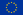 